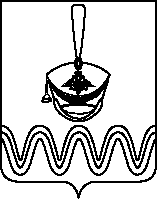 П О С Т А Н О В Л Е Н И ЕАДМИНИСТРАЦИИ БОРОДИНСКОГО СЕЛЬСКОГО ПОСЕЛЕНИЯПРИМОРСКО-АХТАРСКОГО РАЙОНА от  21.09.2020                                                                                                      № 150станица Бородинская Об утверждении Перечня муниципальных услуг, предоставление которых организуется в государственном автономном учреждении Краснодарского края «Многофункциональный центр предоставления государственных и муниципальных услуг Краснодарского края»В соответствии с Федеральным законом от 27 июля 2010 года № 210-ФЗ «Об организации предоставления государственных и муниципальных услуг», положения Правительства Российской Федерации от 27 сентября 2011 года № 797 «О взаимодействии между многофункциональными центрами предоставления государственных и муниципальных услуг и федеральными органами исполнительной власти, органами государственных внебюджетных фондов, органами государственной власти субъектов Российской Федерации, органами местного самоуправления», администрация Бородинского сельского поселения Приморско-Ахтарского района п о с т а н о в л я е т:1. Утвердить Перечень муниципальных услуг, предоставление которых организуется в государственном автономном учреждении Краснодарского края «Многофункциональный центр предоставления государственных и муниципальных услуг Краснодарского края» согласно приложению.2. Считать утратившим силу постановление администрации Бородинского сельского поселения Приморско-Ахтарского района от 12 августа 2019 года № 169 "Об утверждении Перечня муниципальных услуг, предоставление которых организуется в государственном автономном учреждении Краснодарского края «Многофункциональный центр предоставления государственных и муниципальных услуг Краснодарского края". 3. Ведущему специалисту администрации Бородинского сельского поселения Приморско-Ахтарского района разместить настоящее постановление на официальном сайте администрации Бородинского сельского поселения Приморско-Ахтарского района.4. Контроль за выполнением настоящего постановления оставляю за собой.          5. Постановление вступает в силу со дня его официального обнародования.Глава Бородинского сельского поселенияПриморско-Ахтарского района                                                 А.В.МарченкоПроект внесен:Ведущий специалист                                                                  А.П.Филина                                                                                   Проект согласован:Ведущий специалист                                                                  Г.А.Коваленко	                                                                  ПРИЛОЖЕНИЕ                                                                   к постановлению администрации                                                                                             Бородинского сельского поселения                                                                   Приморско-Ахтарского района                                                                          от 21.09.2020 года № 150Перечень муниципальных услуг, предоставление которых организуется в государственном автономном учреждении Краснодарского края «Многофункциональный центр предоставления государственных и муниципальных услуг Краснодарского края»Глава Бородинского сельского поселения Приморско-Ахтарского района                                                    А.В.Марченко                                                      № п/пМуниципальные услуги№ п/пЗемельные и имущественные отношенияПредоставление земельных участков, находящихся в муниципальной собственности, гражданам для индивидуального жилищного строительства, ведения личного подсобного хозяйства в границах населенного пункта, садоводства, гражданам и крестьянским (фермерским) хозяйствам для осуществления крестьянским (фермерским) хозяйством его деятельности.Предоставление в собственность, аренду, безвозмездное пользование земельного участка, находящегося в муниципальной собственности, без проведения торгов.Предоставление земельных участков, находящихся в муниципальной собственности,  на торгах.Предоставление земельных участков, находящихся в муниципальной собственности, отдельным категориям граждан в собственность бесплатно.Предварительное согласование предоставления земельного участка.Предоставление земельных участков, находящихся в муниципальной собственности, на которых расположены здания, сооружения, в собственность, аренду.Предоставление земельных участков, находящихся в муниципальной собственности, в постоянное (бессрочное) пользование.Предоставление в аренду без проведения торгов земельного участка, который находится в муниципальной собственности, на котором расположен объект незавершенного строительства.Заключение нового договора аренды земельного участка без проведения торгов.Прекращение правоотношений с правообладателями земельных участков.Перевод земель или земельных участков в составе таких земель из одной категории в другую.Присвоение, изменение и аннулирование адресов.Предоставление выписки из реестра муниципального имущества.Предоставление муниципального имущества в аренду или безвозмездное пользование без проведения торгов.Заключение соглашения о перераспределении земель и (или) земельных участков, находящихся в муниципальной собственности, и земельных участков, находящихся в частной собственности.Выдача разрешения на использование земель или земельного участка, находящихся  в муниципальной собственности.Заключение дополнительного соглашения к договору аренды земельного участка, договору безвозмездного пользования земельным участком.Заключение соглашения об установлении сервитута в отношении земельного участка, находящегося в муниципальной собственности.Заключение договора на размещение объектов на землях или земельных участках, находящихся в муниципальной собственности, без предоставления земельных участков и установления сервитутов, публичного сервитута.Автотранспорт и дорогиАвтотранспорт и дорогиВыдача специального разрешения на движение по автомобильным дорогам местного значения тяжеловесного и (или) крупногабаритного транспортного средства.Архивный фонд и предоставление справочной информацииАрхивный фонд и предоставление справочной информацииПредоставление копий правовых актов администрации муниципального образования.Предоставление выписки из похозяйственной книги.Жилищно-коммунальное хозяйствоЖилищно-коммунальное хозяйствоВыдача порубочного билета.Предоставление разрешения на осуществление земляных работ. Предоставление информации о порядке предоставления жилищно-коммунальных услуг населению.Выдача выписок из лицевого счета жилого помещения.Прочие услугиПрочие услугиУведомительная регистрация трудового договора с работодателем - физическим лицом, не являющимся индивидуальным предпринимателемВыдача разрешения на право организации розничного рынка. Выдача разрешений на вступление в брак лицам, достигшим возраста шестнадцати лет.